            Информационный бюллетень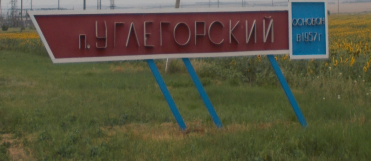             МО «Углегорское сельское поселение»       понедельник 14 ноября  2016 года   № 18                                                                      Официальное средство массовой информации Углегорского сельского поселения «Углегорский вестник» издается на основании Решения Собрания депутатов Углегорского сельского поселения от 18.02.2016г. №  109, Постановления Администрации  Углегорского сельского поселения от 25.02.2016г. №23  Документы, публикуемые в «Углегорском вестнике» соответствуют оригиналам и имеют юридическую силу.СОБРАНИЕ ДЕПУТАТОВ УГЛЕГОРСКОГО СЕЛЬСКОГО ПОСЕЛЕНИЯРОСТОВСКАЯ ОБЛАСТЬ   ТАЦИНСКИЙ РАЙОНПОСТАНОВЛЕНИЕ14 ноября 2016 г.	         №138                     п. Углегорский	В соответствии со статьей 471 Бюджетного кодекса Российской Федерации, постановлением Правительства Российской Федерации от 31.08.2016 № 868 «О порядке формирования и ведения перечня источников доходов Российской Федерации» и постановлением Правительства Ростовской области от 19.10.2016 №713 «О некоторых мерах по реализации статьи 471 Бюджетного кодекса Российской Федерации»,ПОСТАНОВЛЯЮ:Утвердить Порядок формирования и ведения реестра источников доходов бюджета  согласно приложению № 1 к настоящему постановлению.Настоящее постановление вступает в силу со дня его официального опубликования.  Контроль за выполнением постановления оставляю за собой.                                 И.о. Главы Углегорского   сельского поселения		               Л.С. Бабич	                   Приложениек постановлению АдминистрацииУглегорского сельского поселения от 14.11.2016 года №138ПОРЯДОКформирования и ведения реестра источников доходовбюджета Углегорского сельского поселенияТацинского районаНастоящий Порядок формирования и ведения реестра источников доходов бюджета Углегорского сельского поселения Тацинского района (далее – Порядок) определяет состав информации, подлежащей включению в указанный реестр, и правила его формирования и ведения.Реестр источников доходов бюджета Углегорского сельского поселения Тацинского района ведется сектором экономики и финансов Администрации Углегорского сельского поселения. Реестр источников доходов бюджета Углегорского сельского поселения Тацинского района (далее – бюджет) представляет собой свод информации по источникам доходов бюджета, формируемой в процессе составления, утверждения и исполнения бюджета на основании перечня источников доходов Российской Федерации.Реестр источников доходов бюджета ведется на государственном языке Российской Федерации.Реестр источников доходов бюджета хранится в соответствии
со сроками хранения архивных документов, определенных в соответствии
с законодательством Российской Федерации об архивном деле.Формирование и ведение реестра источников доходов бюджета осуществляются путем внесения в электронный документ сведений
об источниках доходов бюджета, обновления ранее образованной реестровой записи и (или) исключения этих сведений.В целях ведения реестра источников доходов сектор экономики и финансов Администрации Углегорского сельского поселения, который осуществляет ведение реестра источников доходов бюджета, (далее – участник процесса ведения реестра источников доходов бюджета), обеспечивает представление сведений, необходимых для ведения реестра источников доходов бюджета, вносимых в электронный документ по форме и в порядке, установленных Администрации Углегорского сельского поселения.В реестр источников доходов бюджета в отношении каждого источника дохода бюджета включается следующая информация:Наименование источника дохода бюджета.Код (коды) классификации доходов бюджета, соответствующий источнику дохода бюджета, и идентификационный код источника дохода бюджета по перечню источников доходов Российской Федерации.Наименование группы источников доходов бюджета, в которую входит источник дохода бюджета, и ее идентификационный код по перечню источников доходов Российской Федерации.Информация о публично-правовом образовании, в доход бюджета которого зачисляются платежи, являющиеся источником дохода бюджета.Информация об органах, осуществляющих бюджетные полномочия главных администраторов доходов бюджета.Показатели прогноза доходов бюджета по коду классификации доходов бюджета, соответствующему источнику дохода бюджета, сформированные в целях составления и утверждения решения Собрания депутатов Углегорского сельского поселения Тацинского района о бюджете Углегорского сельского поселения Тацинского района (далее – решение о бюджете).Показатели прогноза доходов бюджета по коду классификации доходов бюджета, соответствующему источнику дохода бюджета, принимающие значения прогнозируемого общего объема доходов бюджета
в соответствии с решением о бюджете.Показатели прогноза доходов бюджета по коду классификации доходов бюджета, соответствующему источнику дохода бюджета, принимающие значения прогнозируемого общего объема доходов бюджета
в соответствии с решением о бюджете, с учетом решения о внесении изменений в решение о бюджете.Показатели уточненного прогноза доходов бюджета по коду классификации доходов бюджета, соответствующему источнику дохода бюджета, формируемые в рамках составления сведений для составления
и ведения кассового плана исполнения бюджета. Показатели кассовых поступлений по коду классификации доходов бюджета, соответствующему источнику дохода бюджета.Показатели кассовых поступлений по коду классификации доходов бюджета, соответствующему источнику дохода бюджета, принимающие значения доходов бюджета в соответствии с решением о бюджете.В реестре источников доходов бюджета также формируется консолидированная и (или) сводная информация по группам источников доходов бюджета по показателям прогнозов доходов бюджета на этапах составления, утверждения и исполнения бюджета, а также кассовым поступлениям по доходам бюджета с указанием сведений о группах источников доходов бюджета на основе перечня источников доходов Российской Федерации.Информация, указанная в подпунктах 8.1 – 8.5 пункта 8 настоящего Порядка, формируется и изменяется на основе перечня источников доходов Российской Федерации. Информация, указанная в подпунктах 8.6 – 8.9 пункта 8 настоящего Порядка, формируется и ведется на основании прогнозов поступления доходов бюджета.Информация, указанная в подпункте 8.10 пункта 8 настоящего Порядка, формируется на основании соответствующих сведений реестра источников доходов бюджета, представляемых Федеральным казначейством
в соответствии с установленным порядком формирования и ведения реестра источников доходов Российской Федерации.Орган, который осуществляет ведение реестра источников доходов бюджета, обеспечивает включение в реестр источников доходов бюджета информации, указанной в пункте 8 настоящего Порядка, в следующие сроки: Информации, указанной в подпунктах 8.1 –8.5 пункта 8 настоящего Порядка, – незамедлительно, но не позднее одного рабочего дня со дня внесения указанной информации в перечень источников доходов Российской Федерации, реестр источников доходов Российской Федерации. Информации, указанной в подпунктах 8.7, 8.8 и 8.11 пункта 8 настоящего Порядка, – не позднее 5 рабочих дней со дня принятия или внесения изменений в решение о бюджете и принятия решения об исполнении бюджета. Информации, указанной в подпункте 8.9 пункта 8 настоящего Порядка, – согласно установленному в соответствии с бюджетным законодательством порядком ведения прогноза доходов бюджета, но не позднее 10-го рабочего дня каждого месяца года. Информации, указанной в подпункте 8.6 пункта 8 настоящего Порядка, – не позднее 5 рабочих дней до дня внесения проекта решения о бюджете в Собрание депутатов Углегорского сельского поселения Тацинского района.Информации, указанной в подпункте 8.10 пункта 8 настоящего Порядка, – в соответствии с установленным бюджетным законодательством порядком ведения кассового плана исполнения бюджета и (или) представления сведений для ведения кассового плана исполнения бюджета, но не позднее 10-го рабочего дня каждого месяца года.Орган, который осуществляет ведение реестра источников доходов бюджета, в целях ведения реестра источников доходов бюджета в течение одного рабочего дня со дня представления участником процесса ведения реестра источников доходов бюджета информации, указанной в пункте 8 настоящего Порядка, обеспечивает проверку: Наличия информации в соответствии с пунктом 8 настоящего Порядка. Соответствия порядка формирования информации правилам, установленным в соответствии с пунктом 7 настоящего Порядка.В случае положительного результата проверки, указанной
в пункте 14 настоящего Порядка, информация, представленная участником процесса ведения реестра источников доходов бюджета, образует реестровую запись источника дохода бюджета реестра источников доходов бюджета, которой орган, осуществляющий ведение реестра источников доходов бюджета, присваивает уникальный номер.При направлении участником процесса ведения реестра источников доходов бюджета измененной информации, указанной в пункте 8 настоящего Порядка, ранее образованные реестровые записи обновляются.В случае отрицательного результата проверки, указанной
в пункте 14 настоящего Порядка, информация, представленная участником процесса ведения реестра источников доходов бюджета в соответствии
с пунктом 8 настоящего Порядка, не образует (не обновляет) реестровые записи. В указанном случае орган, осуществляющий ведение реестра источников доходов бюджета в соответствии с пунктом 2 настоящего                   Порядка, в течение
не более одного рабочего дня со дня представления участником процесса ведения реестра источников доходов бюджета информации уведомляет его
об отрицательном результате проверки посредством направления протокола, содержащего сведения о выявленных несоответствиях.В случае получения протокола, предусмотренного
пунктом 15 настоящего Порядка, участник процесса ведения реестра источников доходов бюджета в срок не более трех рабочих дней со дня получения протокола устраняет выявленные несоответствия и повторно представляет информацию для включения в реестр источников доходов бюджета.Уникальный номер реестровой записи источников доходов бюджетов имеет структуру, определенную Общими требованиями к составу информации, порядку формирования и ведения реестра источников доходов Российской Федерации, реестра источников доходов федерального бюджета, реестров источников доходов бюджетов субъектов Российской Федерации, реестров источников доходов местных бюджетов и реестров источников доходов бюджетов государственных внебюджетных фондов, установленными Правительством Российской Федерации.Реестр источников доходов бюджета направляется в Собрание депутатов Углегорского сельского поселения Тацинского района в составе документов и материалов, представляемых одновременно с проектом решения о бюджете по форме, разрабатываемой и утверждаемой сектором экономики и финансов Администрации Углегорского сельского поселения Тацинского района.Ответственность за полноту и достоверность информации,
а также своевременность ее включения в реестр источников доходов бюджета несут участники процесса ведения реестра источников доходов бюджета.Учредитель: Администрация муниципального образования «Углегорское сельское поселение».  Главный редактор: И.о.Главы Углегорского сельского поселения  Бабич Л.С.Издатель: Администрация муниципального образования «Углегорское сельское поселение».понедельник 14 ноября 2016 г № 18Время подписания в печать: 17-00 Тираж: не более 1000 экз. в год.Адрес редакции: п. Углегорский пер. Школьный д.2  «Бесплатно»Ответственный за выпуск: И.о. Главы Углегорского сельского поселения  Бабич Л.С.  О некоторых мерах по реализации
статьи 471 Бюджетного кодекса Российской Федерации